Приложение к Постановлению Главы города                                       от «___» мая  2016 г. № ___Положениео порядке разработки, реализации и оценки эффективности муниципальных  целевых программ МО «Город Удачный» Мирнинского района  Республики Саха (Якутия)»1. Общие положенияНастоящее Положение о порядке разработки, реализации и оценки эффективности муниципальных целевых программ МО «Город Удачный» Мирнинского района Республики Саха (Якутия) разработано в соответствии с:Бюджетным кодексом Российской Федерации;Федеральным законом от 06.10.2003 г. № 131-ФЗ «Об общих принципах организации местного самоуправления в Российской Федерации»;Федеральным законом от 28.06.2014 г. № 172-ФЗ «О стратегическом планировании в Российской Федерации»;Уставом МО «Город Удачный» Мирнинского района Республики Саха (Якутия).Цель разработки настоящего Положения - обеспечение единства методологических подходов к процессу формирования и реализации муниципальных целевых программ МО «Город Удачный» «Мирнинского района  Республики Саха (Якутия).Настоящее Положение устанавливает порядок принятия решений о разработке муниципальных целевых программ МО  «Город Удачный» Мирнинского района Республики Саха (Якутия), порядок разработки, утверждения, корректировки и реализации муниципальных целевых программ, порядок осуществления контроля и проведения оценки эффективности их реализации.Для целей настоящего Положения используются понятия и термины в следующих значениях:- программа перспективного развития МО «Город Удачный» Мирнинского района  Республики Саха (Якутия) (далее - Программа развития) - документ, устанавливающий приоритетные цели и задачи деятельности органов местного самоуправления в рамках установленных законодательством полномочий по решению проблем в сфере культуры, благоустройства, социальной, жилищной, молодежной политики, предпринимательства, инфраструктуры,  МО «Город Удачный» Мирнинский район;муниципальная целевая программа МО «Город Удачный» Мирнинского района Республики Саха (Якутия) (далее - Программа) - правовой акт Администрации МО «Город Удачный» Мирнинского района, содержащий комплекс мероприятий (взаимоувязанных по задачам, срокам осуществления и ресурсам) и механизмов их реализации, обеспечивающих в рамках реализации муниципальных функций достижение стратегических задач социально-экономического развития МО «Город Удачный» Мирнинского района РС (Якутия). Разрабатывается в качестве инструмента для реализации программ перспективного развития и (или) Консолидированной программы социально-экономического развития МО «Город Удачный» Мирнинского района РС (Якутия);муниципальная функция - вид управленческой деятельности, направленной на решение вопросов местного значения органами местного самоуправления в соответствии с утвержденным Уставом;координатор программы - структурное подразделение Администрации МО «Город Удачный» Мирнинского района РС (Якутия), муниципальные учреждения МО «Город Удачный» Мирнинского района РС (Якутия), назначенные специалисты по направлениям, ответственные за формирование, утверждение, корректировку, реализацию и подготовку отчетности Программы;цель программы - планируемый результат социально- экономического развития МО «Город Удачный» Мирнинского района РС (Якутия), достигаемый посредством исполнения Программы за период ее реализации;задача программы - конкретизация направлений по достижению цели Программы, планируемый результат выполнения совокупности взаимосвязанных мероприятий или муниципальных функций, направленных на достижение цели реализации Программы;мероприятия программы - перечень последовательных и взаимосвязанных действий, направленных на решение задач Программы;целевой показатель программы - количественно выраженная характеристика достижения целей или решения задач Программы;смета мероприятий программы - ежегодный плановый документ, содержащий перечень мероприятий программы на планируемый год с указанием объемов финансирования в соответствии с решением сессии Удачнинского городского Совета депутатов о бюджете МО «Город Удачный» Мирнинского района Республики Саха (Якутия).2. Учет муниципальных  целевых программ МО «Город Удачный» Мирнинского  района РС (Якутия).2.1. В целях проведения учета программ осуществляется ведение Перечня муниципальных программ МО «Город Удачный» Мирнинского района РС (Якутия) (далее - Перечень).Проект Перечня формируется экономическим отделом Администрации МО «Город Удачный» Мирнинский район РС (Якутия) на основании предложений структурных подразделений Администрации МО  «Город Удачный» Мирнинского района РС (Якутия), муниципальных учреждений МО «Город Удачный»  Мирнинского района РС (Якутия) и ответственных специалистов Администрации МО «Город Удачный» Мирнинского района РС (Якутия).Перечень содержит:наименование программы;информацию о координаторе программы;период реализации программы;реквизиты правового акта об утверждении программы;состояние программы (действует, завершена, приостановлена, разрабатывается).Перечень утверждается ежегодно постановлением Главы города.3. Принятие решения о разработке муниципальной  целевой программы, функции разработчиков муниципальной  целевойпрограммыРешение о разработке Программы принимает Глава МО «Город Удачный»  Мирнинского района РС (Якутия).Глава МО «Город Удачный» Мирнинского района РС (Якутия) определяет ответственного координатора (далее - Координатор) по подготовке проекта Программы и дальнейшему продвижению Программы.Функции Координатора программы:а)	обеспечивает разработку Программы;б)	согласовывает и представляет Программу на утверждение;в)	несет ответственность за своевременную реализацию Программы и достижение целевых показателей;г)	организует исполнение мероприятий Программы в соответствии с законодательством Российской Федерации о размещении заказов на поставку товаров, выполнение работ, оказание услуг для государственных и муниципальных нужд;д)	обеспечивает взаимодействие между исполнителями отдельных мероприятий Программы и координацию их действий;е)	обеспечивает разработку проектов постановлений Администрации МО «Город Удачный» Мирнинского района РС (Якутия) о внесении изменений в Программу;ж)	осуществляет разработку предложений по распределению бюджетных ассигнований на очередной финансовый год и плановый период по основным мероприятиям при формировании бюджета МО «Город Удачный» Мирнинского района РС (Якутия);з)	обеспечивает разработку, согласование и утверждение сметы мероприятий Программы;и) подготавливает отчеты о реализации Программы;к) предоставляет сведения, необходимые для сводной информации по Программам развития;л) разрабатывает и организует принятие мер по привлечению средств из федерального бюджета, бюджета Республики Саха (Якутия), иных источников в соответствии с федеральным законодательством, законодательством Республики Саха (Якутия), правовыми актами МО  «Город Удачный» Мирнинского  района РС (Якутия)  для реализации мероприятий Программы;м) размещает Программу, постановления о внесении изменений и отчетность по ее реализации на официальном сайте МО «Город Удачный» в разделе «Экономика и финансы».4. Требования к структуре ведомственной целевой программыПрограмма должна иметь срок реализации не менее 1 года и может быть:долгосрочной (свыше 6-ти лет);среднесрочной (от 3-х до 6-ти лет включительно);краткосрочной (от 1-го года до 2-х лет включительно).Программа может иметь срок действия равный или меньший, чем срокдействия Программы развития.Программа оформляется согласно макету, приведенному в приложении 1 к Положению, и состоит из следующих частей:а)	паспорт программы;б)	раздел 1 «Характеристика текущего состояния сферы социально- экономического развития города»;в)	раздел 2 «Механизм реализации программы»;г)	раздел 3 «Перечень мероприятий и ресурсное обеспечение»;д)	раздел 4 «Перечень целевых показателей программы»;е)	приложения к программе (в случае необходимости).Наличие других разделов Программы не допускается. При необходимости дополнительная информация предоставляется в приложениях к Программе или пояснительной запиской.4.4. Раздел 1 «Характеристика текущего состояния сферы социально-экономического развития города» предусматривает:приведение аналитических данных, характеризующих текущее состояние соответствующей сферы за предшествующий 3-летний период;характеристику имеющейся проблемы.Раздел 2 «Механизм реализации программы» содержит:формирование цели и задач, направленных на решение проблем, обозначенных в разделе 1 программы;общий порядок реализации мероприятий программы.Раздел 3 «Перечень мероприятий и ресурсное обеспечение» содержит обобщенный перечень мероприятий и прогнозное финансирование.При формировании данного раздела необходимо учитывать следующее:мероприятия Программы не могут дублировать мероприятия других действующих муниципальных целевых программ МО  «Город Удачный» «Мирнинского района» РС (Якутия);финансирование мероприятий включает средства бюджета МО «Город Удачный» Мирнинского района РС (Якутия) в рамках реализации полномочий поселения в соответствии с действующим законодательством, в т.ч. средства, передаваемые МО «Город Удачный» Мирнинского района РС (Якутия) из бюджетов других уровней и внебюджетных источников;мероприятия Программы в обязательном порядке должны быть увязаны с запланированными результатами целевых показателей Программы.По каждому мероприятию Программы (комплексу мероприятий), предусматривающему передачу бюджетных ассигнований в форме субсидий юридическим лицам, индивидуальным предпринимателям, физическим лицам, должны быть разработаны порядки по их реализации, устанавливающие условия предоставления и методику расчета. Указанные порядки утверждаются постановлениями Главы города.Раздел 4 «Перечень целевых показателей программы» содержит прогнозные значения показателей по годам реализации Программы.При формировании данного раздела необходимо учитывать следующее:целевые показатели Программы должны количественно характеризовать ход ее реализации, решение основных задач и достижение целей Программы;при формировании перечня целевых показателей Программы предпочтение должно отдаваться показателям, установленным в соответствующих указах Президента Российской Федерации, а также показателям, предусмотренным в государственном статистическом учете;3) показатели должны иметь запланированные по годам количественные значения, измеряемые или рассчитываемые по соответствующим утвержденным методикам и формам отчетности государственной статистики. Источники получения значений показателей либо расчеты по ним должны быть указаны в обязательном порядке.5. Согласование и утверждение проекта муниципальной  целевойпрограммыПо итогам формирования проекта Программы документ вместе с проектом постановления направляется Координатором  в экономический отдел Администрации МО «Город Удачный» Мирнинского района РС (Якутия), который, в свою очередь, готовит представленный проект для рассмотрения на Административном Совете, созданным при Администрации МО «Город Удачный» Мирнинского района РС (Якутия) на предмет:соответствия целей и задач Программы приоритетным целям социально-экономического развития Мирнинского района;соответствия требованиям раздела 4 настоящего Положения.Административный Совет рассматривает проект Программы и принимает решение (направляет заключение) о внесении проекта Программы на утверждение нормативно-правовым актом Главы города. В случае отрицательного заключения, Координатор программы дорабатывает проект Программы с учетом замечаний Административного Совета (либо предоставляет обоснованное несогласие с замечаниями) и направляет на повторное согласование. Состав и руководителей Административного Совета утверждает Глава города. Административный Совет действует на основании Положения о деятельности Административного Совета по рассмотрению муниципальных целевых программ, утвержденного нормативно-правовым актом Главы города.После согласования и представления заключения Административного Совета проект Программы утверждается постановлением Главы города.Проект постановления об утверждении Программы согласовывается:заместителем Главы администрации МО «Город Удачный» Мирнинского района РС (Якутия) по курируемым вопросам сферы реализации Программы;заместителем Главы администрации МО «Город Удачный» Мирнинского района РС (Якутия) по экономике и финансам;экономическим отделом  администрации  МО «Город Удачный» Мирнинского района РС (Якутия);юридическим отделом администрации МО «Город Удачный» Мирнинского района РС (Якутия);координатором программы;общим отделом администрации МО «Город Удачный» Мирнинского района РС (Якутия);иными должностными лицами (в зависимости от специфики Программы в случае необходимости).Программы, предлагаемые к финансированию начиная с очередного финансового года или в течение финансового года, подлежат утверждению Главой города не позднее одного месяца до дня внесения в Удачнинский городской Совет депутатов проекта решения о бюджете города на соответствующий финансовый год и плановый период или внесении в него изменений.5.5. Утвержденные Программы подлежат размещению на официальном сайте МО «Город Удачный» Мирнинского района РС (Якутия).6. Составление, утверждение и изменение сметы расходовПосле утверждения Программы разрабатываются ежегодные сметы расходов к программе в соответствии с утвержденным объемом финансирования на очередной финансовый год:по мероприятиям, приобретению оборудования и проведению капитальных ремонтов (согласовывается заместителем Главы Администрации МО «Город Удачный» Мирнинского района РС (Якутия) по курируемым вопросам сферы реализации Программы и заместителем Главы Администрации МО «Город Удачный» Мирнинского района РС (Якутия) по экономике и финансам, утверждается Главой  города);по кодам бюджетной классификации (согласовывается с экономическим отделом Администрации МО «Город Удачный» Мирнинского района РС (Якутия).Согласование смет расходов по Программе осуществляется Координаторами самостоятельно.Копия согласованной и  утвержденной сметы направляется координатором в экономический отдел Администрации МО «Город Удачный» Мирнинского района РС (Якутия).Смета при необходимости корректируется в течение года в случае:передвижки финансовых средств с одного мероприятия на другое в пределах утвержденных лимитов;при корректировке программных расходов в бюджете МО «Город Удачный» Мирнинского района РС (Якутия) согласно решениям сессии Удачнинского городского Совета депутатов.7. Внесение изменений и (или) дополнений в муниципальную целевуюпрограммуИзменения в Программу в части уточнения бюджетных ассигнований вносятся согласно требованиям и срокам, установленным Бюджетным кодексом Российской Федерации.Изменения и (или) дополнения в утвержденные Программы вносятся постановлением Главы города. В течение финансового года изменение основных параметров Программы (перечня или наименование мероприятий, сроков реализации, объемов и источников финансирования, целевых показателей) не допускается без постановления Главы города о внесении изменений (дополнений) в Программу.Работу по внесению изменений и (или) дополнений в утвержденные Программы организует Координатор программы.В Программу также могут быть внесены изменения и (или) дополнения в случаях:а)	исключения полномочий, в рамках которых реализуется Программа, из состава полномочий, отнесенных к компетенции органов местного самоуправления;б)	необходимости включения в Программу дополнительных мероприятий;в)	необходимости ускорения реализации или досрочного прекращения реализации Программы или ее отдельных мероприятий;г)	необходимости изменения перечня мероприятий Программы, сроков и (или) объемов их финансирования;д)	изменения целей и задач, а также запланированных целевых показателей, отражающих достижение целей и задач Программы;е)	изменения наименования Программы, координатора, исполнителей и сроков реализации Программы.Проект постановления о внесении изменений и (или) дополнений в Программу согласовывается:заместителем Главы Администрации МО «Город Удачный» Мирнинского района РС (Якутяи), курирующим вопросы сферы реализации Программы;заместителем Главы Администрации МО «Город Удачный» Мирнинского района РС (Якутия) по экономике и финансам;экономическим отделом  Администрации МО «Город Удачный» Мирнинского района РС (Якутия);юридическим отделом Администрации МО «Город Удачный» Мирнинского района РС (Якутия);координатором программы;общим отделом Администрации МО «Город Удачный» Мирнинского района РС (Якутия);иными должностными лицами (в зависимости от специфики Программы в случае необходимости).Постановления о внесении изменений и (или) дополнений в Программу подлежат размещению на официальном сайте МО «Город Удачный» Мирнинского района РС (Якутия).8. Финансовое обеспечение реализации муниципальной целевойпрограммы8.1. Объем финансирования носит прогнозный характер при утверждении Программы и подлежит уточнению согласно п. 7.1 настоящего Положения.Финансовое обеспечение реализации Программы в части расходных обязательств муниципального образования осуществляется за счет бюджетных ассигнований бюджета МО «Город Удачный» Мирнинского района РС (Якутия), источником которых служат:а)	собственные доходы бюджета МО «Город Удачный» Мирнинского района РС (Якутия);б)	безвозмездные поступления из федерального и республиканского бюджетов (субвенции, субсидии и иные межбюджетные трансферты бюджетам поселения);в)	безвозмездные поступления из внебюджетных источников, передаваемых в бюджет поселения.Размер расходов на выполнение мероприятий Программы ежегодно утверждается решением сессии Удачнинского городского Совета депутатов в составе бюджета МО «Город Удачный» Мирнинского района РС (Якутия) на очередной финансовый год.Финансирование из бюджета МО «Город Удачный» Мирнинского района РС (Якутия) Программ, утвержденных после принятия бюджета МО «Город Удачный» Мирнинского района РС (Якутия) на очередной финансовый год, осуществляется с года, следующего за очередным финансовым годом, либо после очередного уточнения бюджета МО «Город Удачный» Мирнинского района РС (Якутия) решением Сессии Удачнинского  городского Совета депутатов.9. Контроль и отчетность при реализации муниципальной целевойпрограммыКонтроль за реализацией Программы осуществляется заместителями Главы Администрации МО «Город Удачный» Мирнинского района РС (Якутия), курирующими вопросы сферы реализации Программы.Объектом контроля реализации Программы являются:а)	значения целевых показателей;б)	ход реализации мероприятий.Ответственность за реализацию Программы, в т.ч. за достижение целевых показателей, несет Координатор программы.Отчеты о реализации Программы составляются Координатором программы:по итогам квартала нарастающим итогом (не позднее 15 апреля - за 1 квартал, 15 июля - за 2 квартал, 15 октября - за 3 квартал);по итогам года (не позднее 01 марта года, следующего за отчетным).Формы отчетности являются едиными для всех Программ и оформляются согласно приложениям 2 и 3 к настоящему Положению.Отчет по итогам квартала. С целью контроля за реализацией Программы Координатор раз в квартал до 15 числа месяца, следующего за отчетным кварталом, формирует ежеквартальный отчет о реализации мероприятий Программы, который содержит:перечень мероприятий с указанием объемов, источников финансирования и результатов выполнения мероприятий;анализ причин несвоевременного выполнения программных мероприятий.Отчет об использовании финансовых средств предоставляются в экономический отдел Администрации МО «Город Удачный», где проходят согласование на предмет расходования финансовых средств и  визируется Координатором программы.Квартальный отчет предоставляется по форме согласно приложению 2 к настоящему Положению.Отчет по итогам 4-ого квартала не формируется. Сведения о реализации Программы по итогам 4-ого квартала включаются в годовой отчет.9.7. Годовой отчет. Координатор программы ежегодно готовит годовой отчет о реализации Программы до 01 марта года, следующего за отчетным.Годовой отчет представляется:в  экономический отдел Администрации МО «Город Удачный» Мирнинского района РС (Якутия) с целью проведения оценки эффективности реализации Программы согласно разделу 10 настоящего Положения;ответственному координатору программы перспективного развития.Годовой отчет включает 4 раздела:раздел 1 «Основные результаты», направленный на описание общей характеристики выполнения Программы за отчетный год;раздел 2 «Меры по реализации программ», включающий информацию о внесенных изменениях и дополнениях в течение отчетного года с указанием причин, повлекших к изменению Программы;раздел 3 «Исполнение мероприятий программы и бюджетная эффективность», отражающий сведения о финансовом исполнении мероприятий (в обязательном порядке согласовывается с экономическим отделом Администрации МО «Город Удачный» Мирнинского района РС (Якутия);раздел 4 «Достижение значений целевых индикаторов программы», отражающий сведения о достижении значений целевых показателей.Годовой отчет визируется:заместителем Главы Администрации МО «Город Удачный» Мирнинского района РС (Якутия), курирующим вопросы сферы реализации Программы;координатором программы;экономическим отделом Администрации МО «Город Удачный» Мирнинского района РС (Якутия) (раздел 3 отчета).Годовой отчет после визирования направляется в экономический отдел Администрации МО «Город Удачный» Мирнинского района РС (Якутия).Годовой отчет оформляется по макету, представленному в приложении 3 к настоящему Положению.Годовой отчет размещается на официальном сайте МО «Город Удачный» Мирниского района РС (Якутия) не позднее 01 апреля года, следующего за отчетным.9.8. В случае выявления отклонений фактических результатов в отчетном периоде от запланированных Координатор программы отражает в отчетах аргументированное обоснование причин:отклонения достигнутых в отчетном периоде значений показателей от плановых, а также изменений в этой связи плановых значений показателей на предстоящий период;значительного недовыполнения одних показателей в сочетании с перевыполнением других или значительного перевыполнения по большинству плановых показателей в отчетном периоде;возникновения экономии бюджетных ассигнований на реализацию Программы в отчетном периоде;перераспределения бюджетных ассигнований между Программами или основными мероприятиями Программы в отчетном периоде;исполнения реализации мероприятий Программы в отчетном периоде с нарушением запланированных сроков, в т.ч. невыполнения (нарушения сроков выполнения) контрольных событий Программы.10. Оценка эффективности реализации муниципальных целевых программОценка эффективности реализации Программы осуществляется один раз в год экономическим отделом Администрации МО «Город Удачный» Мирнинского района РС (Якутия).Основанием для проведения оценки эффективности Программы служат годовые отчеты, предоставленные Координаторами программ согласно п. 9.7 настоящего Положения.Расчет интегральной оценки эффективности (Кэф) осуществляется по методике оценки эффективности реализации муниципальных программ согласно приложению 4 к настоящему Положению.Оценка эффективности реализации Программ (Кэф) определяется на основе четырех коэффициентов и одного дополнительного коэффициента:степень достижения индикаторов за отчетный период (Кинд = К1);динамика значений индикаторов за отчетный период по сравнению с индикаторами предыдущего периода (Кдин = К2);уровень освоения финансовых средств, направляемых на реализацию программных мероприятий, в отчетном году (Кфин = К3);уровень законтрактованных обязательств отчетного года, переходящих на следующий год (Кконтр = К4) - служит в качестве дорасчета в случае низкого значения Кфин;размещение ответственным координатором комплекса информационных материалов по муниципальной программе (текст программы, годовые отчеты, постановления о внесении изменений и т.п.) на официальном сайте МО «Город Удачный» Мирнинского района РС (Якутия) (Кинф = К5).10.5. Для определения интегральной оценки эффективности (Кэф) каждому коэффициенту устанавливается весовое значение:10.6. Интегральная оценка эффективности (Кэф) рассчитывается по формуле:К инд х 0,3 + К дин х 0,4  + (К фин + К контр) х 0,2 + Кинф х 0,1 =К1 х 0,3 + К2 х 0,4 + (К3 + К4) х 0,2 + К5 х 0,110.7. По итогам расчета Кэф определяется качественная характеристика Программы:10.8. Итоговый анализ с рекомендациями по дальнейшей реализации Программ предоставляется экономическим отделом Администрации МО «Город Удачный» Мирнинского района РС (Якутия) на рассмотрение Главе города, в ходе которого принимаются решения:о целесообразности сохранения и продолжения реализации Программы;о сокращении (увеличении) бюджетных ассигнований на реализацию Программы с очередного финансового года;о досрочном прекращении реализации Программы;о применении мер стимулирования согласно разделу 11 настоящего Положения.11. Меры стимулирования координаторов муниципальных  целевыхпрограммВ случае достижения или перевыполнения целевых показателей, установленных Программой, Администрация МО «Город Удачный» Мирнинского района РС (Якутия) вправе применить процедуру стимулирования Координаторов программы.Решение о стимулировании Координаторов программы принимает Глава города на основании годового отчета Координаторов программ и рекомендаций экономического отдела Администрации.В качестве мер стимулирования Координаторов программ могут быть использованы:а)	меры экономического стимулирования - корректировка предоставляемых бюджетных средств в текущем финансовом году или на очередной финансовой год на реализацию Программы;б)	меры административного стимулирования - установление большего приоритета программам данного Координатора при рассмотрении Программы на очередной финансовый год и среднесрочную перспективу.Меры стимулирования, указанные в п. 11.3, могут быть применены частично либо не применяться полностью в случае невыполнения установленных в Программе целевых показателей при отсутствии объективных причин.Приложение 1 к ПоложениюМАКЕТМУНИЦИПАЛЬНОЙ  ЦЕЛЕВОЙ ПРОГРАММЫ МО «ГОРОД УДАЧНЫЙ» МИРНИНСКОГО РАЙОНА РЕСПУБЛИКИ САХА (ЯКУТИЯ)Титульный лист ПрограммыПриложение к постановлению Главы города от « »	20 г. №Муниципальная целевая программаМО «Город Удачный» Мирнинского района  Республики Саха (Якутия) «	»(наименование Программы) на 20	-20	годыУдачный , 20	г.ПАСПОРТ ПРОГРАММЫЦель программы должна соответствовать следующим требованиям:идентичность (цели должны соответствовать целям, изложенным в стратегических документах вышестоящего уровня);реальность (цели должны быть реальными);легитимность (цели должны соответствовать полномочиям органов местного самоуправления);специфичность (цель должна соответствовать компетенции ответственного исполнителя и соисполнителей программы);достижимость (цель должна быть достижима за период реализации программы);конкретность (из формулировки цели должны быть ясны индикаторы ее достижения);измеримость (достижение цели можно проверить).Формулировка цели должна быть краткой и ясной и не должнасодержать неясных и произвольных толкований, специальных терминов, указаний на иные цели, задачи или результаты, которые являются следствиями достижения самой цели, а также описание путей, средств и методов достижения цели.Достижение цели (целей) программы должно означать решение проблемы к концу реализации программы или достижение конкретного этапа решения проблемы. ]	достижению соответствующей цели.Показателем правильной формулировки задач является возможность разработки конкретных мероприятий по их решению.]7РАЗДЕЛ 1.ХАРАКТЕРИСТИКА ТЕКУЩЕГО СОСТОЯНИЯ СФЕРЫ РЕАЛИЗАЦИИПРОГРАММЫ1.1. Анализ состояния сферы социально-экономического развития[Данный пункт раздела должен характеризовать текущее состояние анализируемой социально-экономической сферы города Удачный за предшествующий 3-летний период.В пункте могут быть представлены аналитические сведения в виде таблиц, диаграмм, графиков и иных форм предоставления информации.Анализ может включать в себя не только показатели по городу Удачный, но также и их сопоставление с аналогичными среднерайонными и среднереспубликанскими значениями. ]1.2. Характеристика имеющейся проблемы[В данном пункте на основе анализа пункта 1.1. обозначается проблема(- ы), послужившая причиной для разработки программы, отмечается противоречие между желаемым и текущим (действительным) состоянием сферы реализации муниципальной программы.]РАЗДЕЛ 2.МЕХАНИЗМ РЕАЛИЗАЦИИ ПРОГРАММЫ 1.1. Цели и задачи программы[В данном пункте ставятся цели, обосновывается их связь с приоритетами социально-экономического развития МО «Город Удачный», соответствующими законодательными актами Российской Федерации и Республики Саха (Якутия).Цели должны быть потенциально достижимы и оценены через индикаторы достижения целей.Цель программы должна соответствовать следующим требованиям:идентичность (цели должны соответствовать целям, изложенным в стратегических документах вышестоящего уровня);реальность (цели должны быть реальными);легитимность (цели должны соответствовать полномочиям органов местного самоуправления);специфичность (цель должна соответствовать компетенции ответственного исполнителя и соисполнителей программы);достижимость (цель должна быть достижима за период реализации программы);конкретность (из формулировки цели должны быть ясны индикаторы ее достижения);измеримость (достижение цели можно проверить).Формулировка цели должна быть краткой и ясной и не должна содержать неясных и произвольных толкований, специальных терминов, указаний на иные цели, задачи или результаты, которые являются следствиями достижения самой цели, а также описание путей, средств и методов достижения цели.Достижение цели (целей) программы должно означать решение проблемы к концу реализации программы или достижение конкретного этапа решения проблемы.Основные задачи программы должны быть взаимосвязаны с основной целью (целями) программы, то есть решение задач должно приводить к достижению соответствующей цели.Показателем правильной формулировки задач является возможность разработки конкретных мероприятий по их решению.Формулировка задач может быть в следующих форматах: например, «создать условия», «расширить», «углубить» и т.п.).]1.2. Общий порядок реализации программы[Данный пункт должен содержать полный перечень всех видов механизмов реализации программных мероприятий, которые в достаточной мере описывают направления муниципальной поддержки и использования финансовых средств при осуществлении мероприятий.Например, к механизмам реализации программы могут быть отнесены:субсидии хозяйствующим субъектам;финансирование строек и объектов в рамках программы;средства на оплату услуг, выполняемых по муниципальным контрактам;выплата денежных средств победителям соревнований и конкурсов;предоставление льгот;прочие.В случае если механизмы реализации программы предусматривают передачу бюджетных ассигнований в форме субсидий, субвенций и иных межбюджетных трансфертов, юридическим лицам, индивидуальным предпринимателям, физическим лицам в данном разделе программы в обязательном порядке указывается ссылка на соответствующие нормативно-правовые акты, в соответствии с которыми будет осуществлена данная передача.][Данный раздел содержит обобщенный перечень мероприятий и их  прогнозное финансирование.При формировании данного раздела необходимо учитывать следующее:в разделе излагаются мероприятия с привязкой к цели программы, задачам программы;система программных мероприятий должна быть выстроена в следующей взаимосвязи: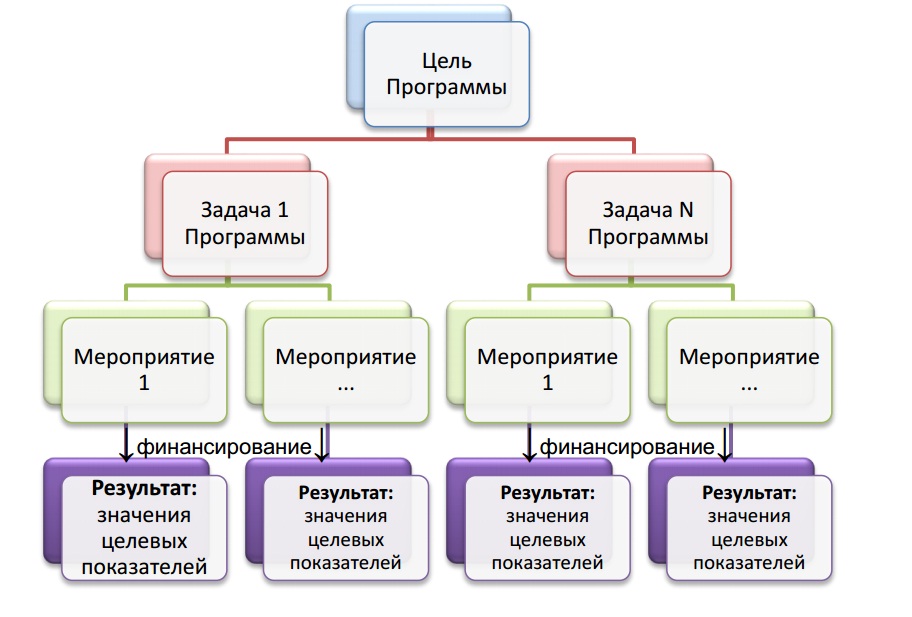 финансирование мероприятий включает средства бюджета МО «Город Удачный» Мирнинского района РС (Якутия) в рамках реализации полномочий МО «Город Удачный» в соответствии с действующим законодательством, в т.ч. средства, передаваемые МО «Город Удачный» из бюджетов других уровней и внебюджетных источников;объемы ресурсного обеспечения программы носят прогнозный характер;окончательные объемы бюджетных ассигнований на реализацию программы устанавливаются решением сессии Удачнинского городского Совета депутатов о бюджете МО «Город Удачный» Мирнинского района РС (Якутия) на очередной финансовый годМероприятия должны представлять собой перечень конкретных действий исполнителей программы и не должны формулироваться в формате задач (например, «создать условия», «расширить», «углубить» и т.п.).Недопустимо дублирование мероприятий других муниципальных целевых программ МО «Город Удачный». Мирнинского района РС (Якутия).По каждому мероприятию программы (комплексу мероприятий), предусматривающему передачу бюджетных ассигнований в форме субсидий, субвенций и иных межбюджетных трансфертов муниципальным образованиям поселений, юридическим лицам, индивидуальным предпринимателям, физическим лицам должны быть разработаны порядки по их реализации, устанавливающие условия предоставления и методику расчета. Указанные порядки утверждаются постановлениями Главы города, ссылка на них приводится в пункте 1.2 раздела 1 программы.Данный раздел оформляется в табличном виде по нижеприведенной форме.]Раздел 3ПЕРЕЧЕНЬ МЕРОПРИЯТИЙ И РЕСУРСНОЕ ОБЕСПЕЧЕНИЕ ПРОГРАММЫ«	»Источник финансирования: средства МО «Город Удачный» Мирнинского района РС (Якутия)	рублейПримечание:Федеральный бюджет - безвозмездные поступления из федерального бюджета (субвенции, субсидии и иные межбюджетные трансферты бюджетам муниципальных районов);Государственный бюджет РС(Я) - безвозмездные поступления из республиканского бюджета (субвенции, субсидии и иные межбюджетные трансферты бюджетам муниципальных поселений);Бюджет МО «Город Удачный» - расходные обязательства за счет собственных доходов бюджета МО «Город Удачный»; Другие источники - безвозмездные поступления из внебюджетных источников, передаваемых в бюджет муниципального поселения. Если источник расходов по программным мероприятиям один, лишние строки можно исключить(наименование программы)РАЗДЕЛ 4.ПЕРЕЧЕНЬ ЦЕЛЕВЫХ ПОКАЗАТЕЛЕЙ ПРОГРАММЫ[Раздел должен содержать прогнозируемые значения целевых показателей, соответствующих цели(-ям) и задачам программы.Целевые показатели должны соответствовать следующим требованиям:адекватность (показатель должен очевидным образом характеризовать прогресс в достижении цели и охватывать все существенные аспекты достижения цели реализации программы);точность (погрешности измерения не должны приводить к искаженному представлению о результатах реализации программы);объективность (не допускается использование показателей, улучшение отчетных значений которых возможно при ухудшении реального положения дел; используемые показатели должны в наименьшей степени создавать стимулы для исполнителей программы, подведомственных им организаций к искажению результатов реализации программы);достоверность (способ сбора и обработки исходной информации должен допускать возможность проверки точности полученных данных в процессе независимого мониторинга и оценки программы);актуальность (выбранный показатель должен быть актуальным с точки зрения социально-экономического развития МО «Город Удачный», Мирнинского района  и Республики Саха (Якутия));однозначность (определение показателя должно обеспечивать одинаковое понимание существа измеряемой характеристики, как специалистами, так и конечными потребителями услуг, для чего следует избегать излишне сложных показателей и показателей, не имеющих четкого, общепринятого определения и единиц измерения);экономичность (получение отчетных данных должно проводиться с минимально возможными затратами; применяемые показатели должны в максимальной степени основываться на уже существующих процедурах сбора информации);сопоставимость (выбор показателей следует осуществлять исходя из необходимости непрерывного накопления данных и обеспечения их сопоставимости за отдельные периоды и с показателями, используемыми для оценки прогресса в реализации сходных (смежных) программ, а также с показателями, используемыми в международной практике);обоснованность (показатель должен иметь документальное подтверждение).Количество используемых показателей программы должно быть достаточно для отражения достижения цели и решения задач программы.Показатели должны иметь запланированные по годам количественные значения, измеряемые или рассчитываемые по утвержденным методикам или определяться на основе данных статистического наблюдения.Данный раздел оформляется в табличном виде по нижеприведенной форме.]РАЗДЕЛ 4.Перечень целевых показателей программы« »(наименование программы)Приложение 2 к ПоложениюФормаквартального отчета о выполнении муниципальной целевой программы«	»(наименование программы)за январь-	20	годаФорма: ежеквартальная (нарастающим итогом с начала года)Источник финансирования: средства бюджета МО «Город Удачный»Срок предоставления: до 15-го числа месяца, следующего за отчетным кварталомУказать дату завершения подготовки тех. заданияУказать вид торгов и дату подведения итоговУказать реквизиты договора: дата, номер, срок исполнения договораПримечание:Средства бюджета МО «Город Удачный» могут включать:безвозмездные поступления из федерального бюджета (субвенции, субсидии и иные межбюджетные трансферты бюджетам муниципальных поселений);безвозмездные поступления из республиканского бюджета (субвенции, субсидии и иные межбюджетные трансферты бюджетам муниципальных поселений);собственные доходы бюджета МО «Город Удачный»;безвозмездные поступления из внебюджетных источников, передаваемых на уровень муниципального поселения. Если источник расходов по программным мероприятиям один, лишние строки можно исключитьКоординатор: 			/	/(должность)	(подпись) (Ф.И.О.)Согласовано: Экономический отдел	 	/	/(должность) (подпись)	(Ф.И.О.)Исполнитель: Телефон:Приложение 3 к ПоложениюМАКЕТ ГОДОВОГО ОТЧЕТАО РЕАЛИЗАЦИИ ЦЕЛЕВОЙ  ПРОГРАММЫ«	»(наименование Программы)за 20	годВ отчете в обязательном порядке должны быть отражены следующие разделы:Раздел 1. Основные результатыВ данном разделе приводятся сведения о результатах реализации программы за отчетный год с указанием количества утвержденных мероприятий по программе и фактически выполненных, информации о ходе и полноте их выполнения, т.е. указать сведения о:проектно-изыскательских работах;вводе в эксплуатацию производственных мощностей и социальной сферы;реконструкциях, техническом перевооружении объектов;приобретении машин, оборудования, инструмента, инвентаря и прочего;проведении природоохранных мероприятий;описании и видах проделанных работ в рамках социальных мероприятий;и т.д.Более того, при описании в отчете вышеперечисленных сведений указать объемы работ (например, «отремонтировано 1 км дороги», «возведено n-ое количество этажей», «поставлен какой-либо вид оборудования», «проводятся монтажные работы», «проведено n-ое количество мероприятий), сроки завершения работ (услуг).В отношении введенных в эксплуатацию объектов указать комплектацию их оборудованием, приборами, инструментами отечественного или импортного производства, отметить введение новых рабочих мест, выпуск продукции введенными мощностями.Раздел 2. Меры по реализации программыВ данном разделе указать информацию о внесении изменений и дополнений в программу в течение финансового года согласно форме:Раздел 3. Исполнение мероприятий ведомственной целевой программы«	»(наименование Программы)за 20 г.Источник финансирования: средства бюджета МО «Город Удачный»	рублейОбъем остатков финансовых средств по итогам года (за исключением средств, связанных с экономией по итогам аукционов):	руб.Объем законтрактованных обязательств отчетного года, переходящих на следующий год:	руб.Примечание:Федеральный бюджет - безвозмездные поступления из федерального бюджета (субвенции, субсидии и иные межбюджетные трансферты бюджетам муниципальных районов);Государственный бюджет РС(Я) - безвозмездные поступления из республиканского бюджета (субвенции, субсидии и иные межбюджетные трансферты бюджетам муниципальных поселений);Бюджет МО «Город Удачный» - расходные обязательства за счет собственных доходов бюджета МО «Город Удачный»; Другие источники - безвозмездные поступления из внебюджетных источников, передаваемых в бюджет муниципального поселения. Если источник расходов по программным мероприятиям один, лишние строки можно исключитьРаздел 3 отчета согласован: Экономический отдел	 	/	/(должность)	(подпись)	(Ф.И.О.)Раздел 4. Достижение значений целевых показателей программыЗаместитель Главы Администрации, курирующий вопросы сферыреализации программы		 	(подпись)	(расшифровка подписи)Координатор:(должность)(подпись)(расшифровка подписи)Приложение 4 к ПоложениюМетодика оценки эффективности реализации муниципальных целевых программ МО «Город Удачный» Мирнинского района РС (Якутия)4.3. Паспорт программы содержит сведения о:4.3. Паспорт программы содержит сведения о:1)наименовании программы;2)сроках реализации программы;з)координаторе программы;4)исполнителях программы;5)цели программы;6)задачах программы;7)суммах финансирования мероприятий;8)планируемых результатах при реализации программы.№Наименование коэффициентаУсловное обозначениеВес коэффициента для комплекснойУсловное обозначениеоценки1Степень достижения индикаторов за отчетный периодКинд = К10,3Динамика значений индикаторов за2отчетный период по сравнению с индикаторами предыдущего периодаКдин = К20,4Уровень освоения финансовых3средств, направляемых на реализацию программных мероприятий, в отчетном годуКфин = К30,24Уровень законтрактованных обязательств отчетного года, переходящих на следующий годКконтр К4Размещение ответственнымкоординатором комплекса информационных материалов по5муниципальной программе (текстКинф = К50,15программы, годовые отчеты, постановления о внесении изменений и т.п.) на официальном сайте МО «Город Удачный» Мирнинского района РС (Якутия)Кинф = К50,1Высокая степень эффективностиКэф > 8,8Средняя степень эффективности5,9 < Кэф < 8,8Низкая степень эффективности3,1 < Кэф < 5,9НеэффективнаяКэф < 3,11Наименованиепрограммы2Срокиреализациипрограммы3Координатор программы[Указывается структурное подразделение Администрации города или учреждение МО «Город Удачный», отдел (специалист) Администрации наделенные определенными функциями и полномочиями по разработке и контролю за реализацией программы]4Исполнители программы[Структурное подразделение Администрации города и (или) уполномоченные учреждения, (отделы, специалисты), участвующие в разработке и реализации отдельных мероприятий программы]5Цель(-и) программы[Цели должны быть потенциально достижимы и оценены через индикаторы достижения целей, должны соответствовать стратегическим целям развития МО «Город Удачный» Мирнинского района РС (Якутия).6Задачи1.программы2.[Основные задачи программы должны быть взаимосвязаны с основной целью (целями) программы, то есть решение задач должно приводить кФинансовое обеспечение программы, в т.ч. за счет:Всего1-й год планового периода2-й год планового периода3-й год планового периодаn-й год планового периодабезвозмездныхпоступлений из0,0федерального0,0бюджжетабезвозмездныхпоступлений из респу бликанског0,0о бюджжетасобственныхдоходовбюджжета МО0,0«ГородУдачный»безвозмездныхпоступлений из0,0вне бюджжетных0,0источниковИТОГО по программе0,00,00,00,00,08ПланируемыеПоследний годрезультатыНаименование показателяЕд. изм.Базовый годре ализацииреализациипрограммыпрограммыпрограммыпрограммы№ п/пМероприятия по реализации программыИсточники финансированияВсегоОбъем финансирования по годамОбъем финансирования по годамОбъем финансирования по годамОбъем финансирования по годам№ п/пМероприятия по реализации программыИсточники финансированияВсего1-й год планового периода2-й год планового периода3-й год планового периодаn-й год планового периода1.Мероприятие 1Всего1.Мероприятие 1Федеральный бюджет1.Мероприятие 1Государственный бюджет РС(Я)1.Мероприятие 1Бюджет МО «Город Удачный»1.Мероприятие 1Другие источникиМероприятие nВсегоМероприятие nФедеральный бюджетМероприятие nГосударственный бюджет РС(Я)Мероприятие nБюджет МО «Город Удачный»Мероприятие nДругие источникиИТОГО по программеВсегоИТОГО по программеФедеральный бюджетИТОГО по программеГосударственный бюджет РС(Я)ИТОГО по программеБюджет МО «Город Удачный»ИТОГО по программеДругие источники№ п/пПоказатели, характеризующие достижение целиЕдиница измеренияБазовое значение показателя (на начало реализации программы)Планируемое значение показателя по годам реализацииПланируемое значение показателя по годам реализацииПланируемое значение показателя по годам реализацииПланируемое значение показателя по годам реализацииИсточник / Методика расчета№ п/пПоказатели, характеризующие достижение целиЕдиница измеренияБазовое значение показателя (на начало реализации программы)1-й год планового периода2-й год планового периода3-й год планового периодаn-й год планового периодаИсточник / Методика расчета1.Показатель 12.Показатель 2№ п/пНаименование мероприятияПлан бюджетных ассигнований на20	год /Уточненный план на 01.__.20__ г. (руб.)Кассовое исполнение на 01.__.20__года(руб.)Отклонение от плана бюджетных ассигнований(руб.)Ситуация по освоению (статус)Ситуация по освоению (статус)Ситуация по освоению (статус)№ п/пНаименование мероприятияПлан бюджетных ассигнований на20	год /Уточненный план на 01.__.20__ г. (руб.)Кассовое исполнение на 01.__.20__года(руб.)Отклонение от плана бюджетных ассигнований(руб.)Техническое задание1)Аукцион2)Договор3)1Мероприятие 12Мероприятие 2ИТОГО:	№ п/пРеквизиты правовых актов о внесении изменений и дополненийОписание причин необходимости внесения изменений и дополнений№ п/ пМероприятия по реализации программыИсточники финансированияОбъем финансированияОбъем финансированияОстаток (неосвоенные средства, экономия)Причины отклонений№ п/ пМероприятия по реализации программыИсточники финансированияплан (уточненный план)исполнено (кассовые расходы)Остаток (неосвоенные средства, экономия)Причины отклонений1Мероприятие 1Всего1Мероприятие 1Федеральный бюджет1Мероприятие 1Государственный бюджет1Мероприятие 1Бюджет МО «Город Удачный»1Мероприятие 1Другие источникиМероприятие ...ВсегоМероприятие ...Федеральный бюджетМероприятие ...Государственный бюджетМероприятие ...Бюджет МО «Город Удачный»Мероприятие ...Другие источникиИТОГО по программеВсегоИТОГО по программеФедеральный бюджетИТОГО по программеГосударственный бюджетИТОГО по программеБюджет МО «Город Удачный»ИТОГО по программеДругие источники№ п/пНаименование целевого показателяЕдиница измеренияЗначение целевого показателяЗначение целевого показателяПояснения к возникшим отклонениямИсточник / Методика расчета№ п/пНаименование целевого показателяЕдиница измеренияутверждено в программедостигнутоПояснения к возникшим отклонениямИсточник / Методика расчета1Целевой показатель 12Целевой показатель 23Целевой показатель 34Целевой показатель 4№Наименование коэффициентаУсловное обозначениеВескоэффициентаФормула расчетаВариативный критерийГрадацияБалл1Степень достижения индикаторов за отчетный периодКинд = К10,3где:Яфг - достигнутый результат i-ого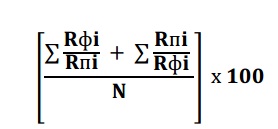 целевого индикатора;R„i - плановый результат i-огоцелевого индикатора;N - общее число индикаторов;/ Rm - для индикаторов, ориентированных на рост; Rm / Rф - для индикаторов, ориентированных на сокращениеСреднеарифметическое значение достигнутых величин индикаторов к утвержденным значениям индикаторов составляет более 90%Кинд > 90101Степень достижения индикаторов за отчетный периодКинд = К10,3где:Яфг - достигнутый результат i-огоцелевого индикатора;R„i - плановый результат i-огоцелевого индикатора;N - общее число индикаторов;/ Rm - для индикаторов, ориентированных на рост; Rm / Rф - для индикаторов, ориентированных на сокращениеСреднеарифметическое значение достигнутых величин индикаторов к утвержденным значениям индикаторов составляет 80% - 90%80 < КИНд < 9061Степень достижения индикаторов за отчетный периодКинд = К10,3где:Яфг - достигнутый результат i-огоцелевого индикатора;R„i - плановый результат i-огоцелевого индикатора;N - общее число индикаторов;/ Rm - для индикаторов, ориентированных на рост; Rm / Rф - для индикаторов, ориентированных на сокращениеСреднеарифметическое значение достигнутых величин индикаторов к утвержденным значениям индикаторов составляет 50% - 80%50 < Кинд < 8031Степень достижения индикаторов за отчетный периодКинд = К10,3где:Яфг - достигнутый результат i-огоцелевого индикатора;R„i - плановый результат i-огоцелевого индикатора;N - общее число индикаторов;/ Rm - для индикаторов, ориентированных на рост; Rm / Rф - для индикаторов, ориентированных на сокращениеСреднеарифметическое значение достигнутых величин индикаторов к утвержденным значениям индикаторов составляет менее 50%Кинд < 5001Степень достижения индикаторов за отчетный периодКинд = К10,3где:Яфг - достигнутый результат i-огоцелевого индикатора;R„i - плановый результат i-огоцелевого индикатора;N - общее число индикаторов;/ Rm - для индикаторов, ориентированных на рост; Rm / Rф - для индикаторов, ориентированных на сокращениеОтчет о выполнении целевых индикаторов не представлен / целевые индикаторы не утверждены в целевой программе02Динамика значений индикаторов за отчетный период по сравнению с индикаторами предыдущего периодаКдин = К20,4Для индикаторов, ориентированных на рост:где:Rфn - достигнутый результат i-ого целевого индикатора в отчетном году;R-4>(n-i) - достигнутый результат i- ого целевого индикатора в году, предшествующем отчетному годуПоложительная динамика значений индикаторов составляет значительную часть (50% и более) от общего количества индикаторов и сохранение значений остальных индикаторов. Снижение значений иных индикаторов отсутствует102Динамика значений индикаторов за отчетный период по сравнению с индикаторами предыдущего периодаКдин = К20,4Для индикаторов, ориентированных на рост:где:Rфn - достигнутый результат i-ого целевого индикатора в отчетном году;R-4>(n-i) - достигнутый результат i- ого целевого индикатора в году, предшествующем отчетному годуПоложительная динамика значений индикаторов составляет значительную часть (50% и более) от общего количества индикаторов, но имеются индикаторы с отрицательной динамикой8№Наименование коэффициентаУсловное обозначениеВескоэффициентаФормула расчетаВариативный критерийГрадацияБаллДля индикаторов, ориентированных на снижение:где:Яф„ - достигнутый результат i-ого целевого индикатора в отчетном году;Кф(п-1) - достигнутый результат i- ого целевого индикатора в году, предшествующем отчетному годуЗначения индикаторов сохраняются на уровне прошлого года у значительной части (50% и более) индикаторов. Снижение значений иных индикаторов отсутствует6Для индикаторов, ориентированных на снижение:где:Яф„ - достигнутый результат i-ого целевого индикатора в отчетном году;Кф(п-1) - достигнутый результат i- ого целевого индикатора в году, предшествующем отчетному годуЗначения индикаторов сохраняются на уровне прошлого года у значительной части (50% и более) индикаторов, но имеются индикаторы с отрицательной динамикой3Для индикаторов, ориентированных на снижение:где:Яф„ - достигнутый результат i-ого целевого индикатора в отчетном году;Кф(п-1) - достигнутый результат i- ого целевого индикатора в году, предшествующем отчетному годуОтрицательная динамика значений индикаторов составляет значительную часть (более 50%) от общего количества индикаторов03Уровень освоенияфинансовыхсредств,направляемых на реализацию программных мероприятий, в отчетном годуКфин = К30,2где:Уф - объем фактического совокупного освоения финансовых средств при реализации программы;Уп - объем запланированного совокупного финансирования программы с учетом уточнения расходов в течение годаОсвоение финансовых средств программы составляет более 90%Кфин > 90103Уровень освоенияфинансовыхсредств,направляемых на реализацию программных мероприятий, в отчетном годуКфин = К30,2где:Уф - объем фактического совокупного освоения финансовых средств при реализации программы;Уп - объем запланированного совокупного финансирования программы с учетом уточнения расходов в течение годаОсвоение финансовых средств программы составляет от 80% до 90%80 < Кфин < 9083Уровень освоенияфинансовыхсредств,направляемых на реализацию программных мероприятий, в отчетном годуКфин = К30,2где:Уф - объем фактического совокупного освоения финансовых средств при реализации программы;Уп - объем запланированного совокупного финансирования программы с учетом уточнения расходов в течение годаОсвоение финансовых средств программы составляет от 60% до 80%60 < Кфин < 8063Уровень освоенияфинансовыхсредств,направляемых на реализацию программных мероприятий, в отчетном годуКфин = К30,2где:Уф - объем фактического совокупного освоения финансовых средств при реализации программы;Уп - объем запланированного совокупного финансирования программы с учетом уточнения расходов в течение годаОсвоение финансовых средств программы составляет от 40% до 60%40 < Кфин < 6043Уровень освоенияфинансовыхсредств,направляемых на реализацию программных мероприятий, в отчетном годуКфин = К30,2где:Уф - объем фактического совокупного освоения финансовых средств при реализации программы;Уп - объем запланированного совокупного финансирования программы с учетом уточнения расходов в течение годаОсвоение финансовых средств программы составляет менее 40%Кфин < 4004Уровеньзаконтрактованных обязательств отчетного года, переходящих на следующий годПримечание: Кконтр служит в качестве дорасчета к КфШ при значении последнего, равном илинепревышающим 4- х баллов (Кфин < 60)Кконтр К4где:Уост - объем остатков финансовых средств при реализации программы по итогам года (за исключением средств, связанных с экономией по итогам аукционов); У контр - объем законтрактованных обязательств отчетного года, переходящих на следующий годПримечание: баллы Кконтр суммируются с баллами КфинЗаконтрактовано обязательств более 80% от суммы программных остатков финансовых средств, не связанных с экономией по итогам аукционовКконтр > 8064Уровеньзаконтрактованных обязательств отчетного года, переходящих на следующий годПримечание: Кконтр служит в качестве дорасчета к КфШ при значении последнего, равном илинепревышающим 4- х баллов (Кфин < 60)Кконтр К4где:Уост - объем остатков финансовых средств при реализации программы по итогам года (за исключением средств, связанных с экономией по итогам аукционов); У контр - объем законтрактованных обязательств отчетного года, переходящих на следующий годПримечание: баллы Кконтр суммируются с баллами КфинЗаконтрактовано обязательств в пределах от 50% до 80% от суммы программных остатков финансовых средств, не связанных с экономией по итогам аукционов50 < КЮШр < 8034Уровеньзаконтрактованных обязательств отчетного года, переходящих на следующий годПримечание: Кконтр служит в качестве дорасчета к КфШ при значении последнего, равном илинепревышающим 4- х баллов (Кфин < 60)Кконтр К4где:Уост - объем остатков финансовых средств при реализации программы по итогам года (за исключением средств, связанных с экономией по итогам аукционов); У контр - объем законтрактованных обязательств отчетного года, переходящих на следующий годПримечание: баллы Кконтр суммируются с баллами КфинЗаконтрактовано обязательств менее 50% от суммы программных остатков финансовых средств, не связанных с экономией по итогам аукционовКконтр < 5014Уровеньзаконтрактованных обязательств отчетного года, переходящих на следующий годПримечание: Кконтр служит в качестве дорасчета к КфШ при значении последнего, равном илинепревышающим 4- х баллов (Кфин < 60)Кконтр К4где:Уост - объем остатков финансовых средств при реализации программы по итогам года (за исключением средств, связанных с экономией по итогам аукционов); У контр - объем законтрактованных обязательств отчетного года, переходящих на следующий годПримечание: баллы Кконтр суммируются с баллами КфинОстатки средств, не связанные с экономией по итогам аукционов, не законтрактованы0№Наименование коэффициентаУсловное обозначениеВескоэффициентаФормула расчетаВариативный критерийГрадацияБалл5Размещение ответственным координатором комплекса информационных материалов по муниципальной программе (текст программы, годовые отчеты, постановления о внесенииизменений и т.п.) на официальном сайте МО «Город Удачный» Мирнинского района РС (Якутия)Кинф = К50,1Комплекс информационных материалов по программе размещен на сайте в полном объеме105Размещение ответственным координатором комплекса информационных материалов по муниципальной программе (текст программы, годовые отчеты, постановления о внесенииизменений и т.п.) на официальном сайте МО «Город Удачный» Мирнинского района РС (Якутия)Кинф = К50,1Комплекс информационных материалов по программе размещен на сайте не в полном объеме, ряд документов отсутствует55Размещение ответственным координатором комплекса информационных материалов по муниципальной программе (текст программы, годовые отчеты, постановления о внесенииизменений и т.п.) на официальном сайте МО «Город Удачный» Мирнинского района РС (Якутия)Кинф = К50,1Комплекс информационных материалов по программе на сайте не размещен0Интегральная оценкаэффективностиКзфКинд х 0,3 + Кдин х 0,4 + (Кфин + Кконтр) х 0,2 + Кинф X 0,1 =К1 х 0,3 + К2 х 0,4 + (К3 + К4) х 0,2 + К5 х 0,1Кинд х 0,3 + Кдин х 0,4 + (Кфин + Кконтр) х 0,2 + Кинф X 0,1 =К1 х 0,3 + К2 х 0,4 + (К3 + К4) х 0,2 + К5 х 0,1Высокая степень эффективностиКэф > 8,8Кэф > 8,8Интегральная оценкаэффективностиКзфКинд х 0,3 + Кдин х 0,4 + (Кфин + Кконтр) х 0,2 + Кинф X 0,1 =К1 х 0,3 + К2 х 0,4 + (К3 + К4) х 0,2 + К5 х 0,1Кинд х 0,3 + Кдин х 0,4 + (Кфин + Кконтр) х 0,2 + Кинф X 0,1 =К1 х 0,3 + К2 х 0,4 + (К3 + К4) х 0,2 + К5 х 0,1Средняя степень эффективности5,9 < кэф < 8,85,9 < кэф < 8,8Интегральная оценкаэффективностиКзфКинд х 0,3 + Кдин х 0,4 + (Кфин + Кконтр) х 0,2 + Кинф X 0,1 =К1 х 0,3 + К2 х 0,4 + (К3 + К4) х 0,2 + К5 х 0,1Кинд х 0,3 + Кдин х 0,4 + (Кфин + Кконтр) х 0,2 + Кинф X 0,1 =К1 х 0,3 + К2 х 0,4 + (К3 + К4) х 0,2 + К5 х 0,1Низкая степень эффективности3,1 < Кэф < 5,93,1 < Кэф < 5,9Интегральная оценкаэффективностиКзфКинд х 0,3 + Кдин х 0,4 + (Кфин + Кконтр) х 0,2 + Кинф X 0,1 =К1 х 0,3 + К2 х 0,4 + (К3 + К4) х 0,2 + К5 х 0,1Кинд х 0,3 + Кдин х 0,4 + (Кфин + Кконтр) х 0,2 + Кинф X 0,1 =К1 х 0,3 + К2 х 0,4 + (К3 + К4) х 0,2 + К5 х 0,1НеэффективнаяКэф < 3,1Кэф < 3,1